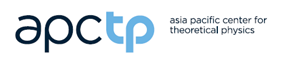 LEADERS OF INDEPENDENT JUNIOR RESEARCH GROUP (JRG) APPLICATION FORMPERSONAL INFORMATIONRESEARCH FIELD (TICK ONLY ONE THAT MOST CLOSELY APPLIES – if multi-selected, some may be considered invalid)Please send this application form to jrg@apctp.org by October 28, 2020. To complete the application, you should send the following documents along with this form:1.       an application (in PDF);2.     a curriculum vitae;3.       a short description of research accomplishments with a publication list;4.       a statement of proposed work;5.       two letters of recommendation (reference letter), arranged to be sent directly from your referees by the same deadline.NOTE: Each document submitted for items 1 to 5 above must be in English, documents 2 to 4 should be combined in a single PDF file, unsigned and not encrypted.SurnameFirst NameDate of Birth (dd/mm/yyyy)NationalityCurrent Position and institutionInstitution where studied for a doctoral degreeDoctoral degree received date (mm/yyyy) or Doctoral degree expected date (mm/yyyy)Contact number in Korea (if there is)☐ Astrophysics/Cosmology☐ Atomic/Molecular Physics, Optics☐ Condensed Matter Physics☐ Fluid/Plasma Physics☐ Nuclear Physics☐ Particle Physics/Quantum Field Theory☐ Statistical Physics☐ Interdisciplinary Physics: Describe in detail.☐ Other Field: Describe in detail.